Муниципальное Общеобразовательное Учреждение«Средняя Общеобразовательная школа №12» г. Магнитогорска               Методическая статья обучение по ФГОСТехнология компетентностного обучения:«Компетентностно-ориентированные задания на уроках обществознания»Автор: Гусева Анна Владимировнаучитель истории и обществознания(высшая категория)2021г.«Лучший способ обучения — быть помощником профессионала.                                                                      Чуть хуже — пробовать самому без надзора знающего.                                                                                 Теория пригодится как гипотеза, которую нужно проверить на практике».Александр Журба

Теоретическая часть.Сегодня очень много говорится о реформе в сфере образования. Основной тенденцией развития и реформирования современной школы является изменение сущности и качества образования. Перед школой поставлена новая задача – создать условия включения обучающегося в творческую работу, подготовить конкурентно-способного выпускника. Именно поэтому, согласно стандартам нового поколения процесс обучения должен быть в большей степени ориентирован на практику. Полученные знания должны быть полезны обучающемуся за пределами школы. Он должен быть научен применять их в реалиях повседневной жизни: в общении с другими людьми, в быту, производстве, профессиональных отношениях и т.д. В этом случае обучающийся должен обладать компетентностью и компетенциями. Компетентность  подразумевают совокупность знаний, их наличие у человека. Компетенция — умение использовать эти знания в ходе трудовой деятельности. Компетентность должна стать результатом образования – такова одна из ведущих идей ФГОС нового поколения.  Компетентность, как результат образования, формируется и проявляется в деятельности, а  компетентностно – ориентированные задания (КОЗ) позволяют формировать и развивать универсальные учебные действия (УУД). Для достижения подобной цели служит использование учителем на уроках компетентностно-ориентированного обучения через систему заданий, которые нацелены на формирование у обучающегося способности (умения) находить самостоятельно верное решение в различных жизненных проблемных ситуациях.Предмет «Обществознание» как нельзя лучше подходит для этого, т.к. он практико-ориентирован. Достаточно большое количество заданий на занятиях по обществознанию можно связать с повседневной жизнью, с любой из сфер: экономическая, политическая, социальная, культурная. Погружая обучающего в выполнение этих заданий, учитель создает сильную мотивацию (стимул) для изучения предмета и конкретной темы урока. В данной ситуации мотивационная задача-стимул увлекает, ставит в тупик, заинтересовывает, а значит, подталкивает к необходимости её решения, поиску вариантов ответа.Данный тип заданий важен на уроках обществознания, потому что подобные задания позволяют обучающимся самостоятельно выстраивать свою работу на уроке. Компитентностно-ориентированные задания изменяют характер деятельности, как обучающегося, так и учителя. На уроках меняется  стиль общения между педагогом и обучающимися.Признаки КОЗ: это деятельностное задание; задание моделирует практическую, жизненную ситуацию; задание составляется с учетом актуального для обучающихся материала;  структура задний задаётся особыми элементами.Наиболее выгодными и интересными видами деятельности в системе КОЗ  на уроках обществознания можно считать практикумы, проектная деятельность, работа в группах, проектная деятельность, использование различных источников информации, работа с иллюстративным материалом, диаграммами и т.д.            Использовать компетентностно-ориентированные задания можно особенно удачно на таком  этапе урока, как проверка знаний умений обучающихся. Им можно предложить задания теста с практической направленностью, способствующие развитию понимания общественных процессов. Задания, которые направлены на формирование мыслительных операций: анализ, синтез, сравнение и обобщение. Для этого можно применять на уроке такие виды деятельности как: составление плана, схем, таблиц, решение проблемных задач, с опорой на собственный жизненный опыт.  Важной будет работа с различными информационными источниками: Интернет, учебник, словари, НПА и т.д. Развитие коммуникативных навыков: иметь собственное мнение при обсуждении и поиске решения задачи, уметь слушать других, принимать их позицию, критически оценивать поступки одноклассников и свои, сотрудничать с одноклассниками и учителем и т.д.	КОЗы дают возможность моделировать учебные ситуации для освоения и применения нового материала на  практике при минимальном или даже без объяснения учителя. Изучение материала обучающимися происходит самостоятельно благодаря работе с учебниками или другими источниками информации (см. выше).Правила проведения урока с использованием КОЗ.Создание ситуаций (заданий) неопределенности, альтернативного выбора.В заданиях должна быть заложена проблема.Задания должны быть связаны с жизнью, они должны иметь важное значение для ученика, их решение должно быть связано с социальным опытом ученика.Работа на уроке должна быть выстроена с учетом деятельностного подхода.Деятельность на уроке должна быть последовательной и меть практико-ориентированный характер.Знание на уроке обучающийся должен самостоятельно, допустимо, если учитель направляет деятельность обучающегося, который выступает организатором, создателем своих знаний и умений, он может применить знание  в реалиях жизни.Занятия в системе приобретают характер открытости, они в большей степени связаны с окружающей действительностью.Дети могут самостоятельно оценивать свою учебную деятельность, определять ее социальную значимость.Правила составления КОЗ: В условиях составления компетентносто-ориентированного задания удобно будет воспользоваться следующей схемой:1.Стимул включает описание ситуации или другие условия задачи, которые играют роль источника информации и выполняет несколько функций:
мотивирует учащегося на выполнение задания; моделирует практическую, жизненную ситуацию; при необходимости может нести функцию источника информации. Стимул должен быть кратким; не отвлекать учащегося от содержания задания. 
2.Формулировка задачи должна пониматься однозначно, четко соотноситься с модельным ответом, соответствовать возрасту учащегося, быть ему интересна. 
3. Источник информации - содержит информацию, необходимую для успешной деятельности учащегося по выполнению задания (необходим и достаточен для выполнения заданной деятельности, интересен, соответствует возрасту учащихся). На одном источнике (наборе источников) может строиться несколько заданий. Учащийся не должен быть знаком с источником до выполнения задания. 4. Инструмент проверки Определяет количество баллов за каждый этап деятельности и общий итог в зависимости от сложности учебного материала, дополнительных видов деятельности. Ключ – предлагает выбор из нескольких вариантов ответа, из которых правильным является один или более одного (множественный выбор). Модельный ответ - для открытых вопросов обычно состоит из следующих элементов: • пример формулировки правильного ответа, • другие формулировки правильного ответа, • примеры ответов, которые частично верны, • подсчет баллов (содержит указание количества баллов за верный или частично верный ответ). Модельный ответ должен позволять оценить выполнение всех действий, обозначенных в задачной формулировке. Аналитическая шкала – используется для оценки развёрнутых ответов. Аналитическая шкала описывает критерии выставления баллов за ответ по некоторому набору параметров. Деятельность учителя заключается: – мотивирует обучающихся к образовательной деятельности; – проводит мониторинг динамики развития обучающихся; – подбирает задания, которые требуют использования дополнительных источников информации; – обучает приемам составления плана, помогает в оформлении конспектов, направляет работу по составлению схем и таблиц; – создает условия для высказывания собственных мыслей и суждений по изучаемой проблеме; – предлагает методы самооценки и взаимопроверки; – организует работу в парах и группах переменного состава и др. Деятельность обучающихся заключается: уметь решать обохзначенные учителем проблемы, используя собственный опыт; работать с различными источниками информации; оценивать ситуации, их последствия; сотрудничать с одноклассниками и взрослыми; самостоятельно принимать решения; работать в парах и группах; уметь самостоятельно организовать свою работу. Приходить к правильным решениям.Важно помнить, что компетентностные задания используются не для того, чтобы поставить оценку, а для того, чтобы учащийся вник и понял материал, смог его пропустить через себя, осознать важность своей работы, выполнить задание самостоятельно. Практическая часть работы.Предлагаемые задания разработаны на основе требований компетентностно-ориентированного подхода. Каждое задание в обязательном порядке формирует общеучебные компетенции. Задания составлены на основе текста базового учебника по обществознанию: Боголюбов Л. Н. , Городецкая Н.И. и др./Под ред. Боголюбова Л. Н, Иванова Л.Ф.: М. : Просвещение. Компетентностно-ориентированное задание по обществознанию (6 класс).Тема: Человек – личность.Задание нацелено на формирование следующих компетенций: - общеучебных, - коммуникативных - ценностно-смысловых. Использование приемов: - работа над смыслом понятия; - умение группировать понятия и характеристики;- работа со схемой; - выделение смысла; - подтверждение теории примером.1. Стимул: проблемная ситуация:Николай пришел из школы домой. Высоко, подняв нос, он заявил младшему брату: «Петька. Я-личность».Петя, недолго думая, сказал: Если ты личность, значит и я личность!».Николай хмыкнул в ответ: «Хм! Ты не можешь называться личностью, тебе еще рано, ты похож на кузнечика!».Учитель: Кто из детей прав? А, Вас можно назвать личностью?Чтобы ответ на вопрос был полным и правильным, мы должны изучить тему урока.П.1.стр.8.2.Задачная формулировка:Откройте П.1 стр.8  учебника, познакомьтесь с содержанием пункта №1 и выполните задания:Составьте из перемешанных слов определение понятия «личность», выделив ключевые характеристики личности в данном понятии?Откройте П.1 стр.12  учебника, познакомьтесь с содержанием пункта №2 и выполните задания:Перед вами схема с пропусками. Прочитайте материал учебника, а потом заполните пропуски в схеме, какими признаками (характеристиками) должен обладать  человек, как индивид, индивидуальность,  личность.  Подтверди теоретические положения текста учебника, конкретными примерами.З. Откройте П.1 стр.15  учебника, познакомьтесь с содержанием пункта №3 и выполните задания:Работа по вариантам: Заполни таблицу «Виды личности и их характеристика». 4) Приведите примеры исторических личностей (политических деятелей, писателей, ученых – по 2 фамилии), укажите их достижения и заслуги.3) Критерии ответа: 1) Личность – это индивид, усвоивший в процессе социализации традиции и систему ценностных ориентаций, выработанных человечеством.2. 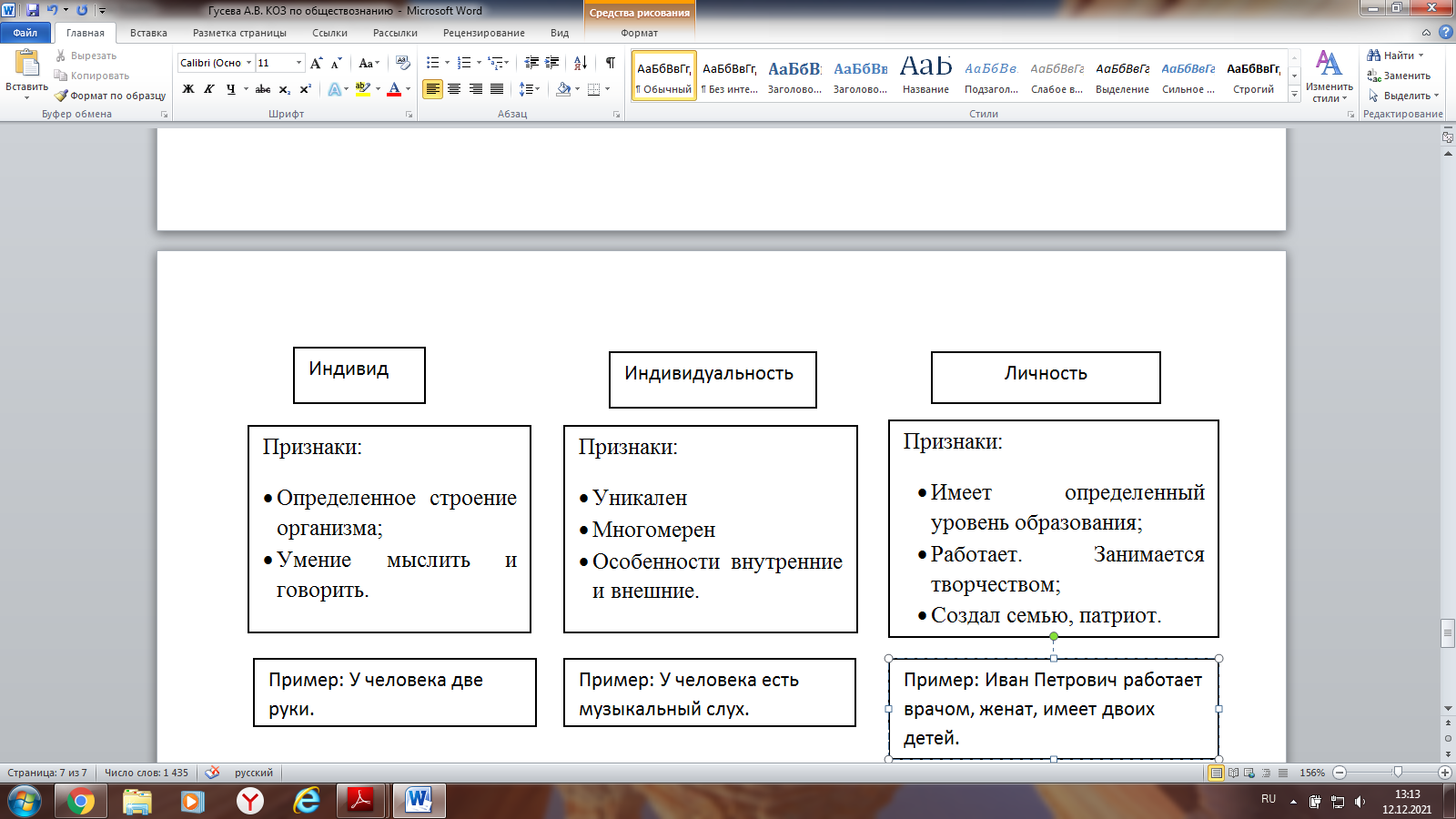 3.«Виды личности и их характеристика». Примеры исторических личностей: Политики: Петр1 – Первый Российский император; В.В. Путин – Президент России.Писатели: А.С. ПушкинУченые: М.В. ЛомоносовМузыканты: Людвиг ван Бетховен и т.д.Критерий оценивания:Сформулировано/собрано из слов  полностью определение понятия личность – 1 балл.Схема:Определены все составляющие схемы – 5 баллов.Определена первая строка схемы полностью 2 строка схемы –частично примеры – 4 балла.Определена первая строка схемы полностью , частично 2 строка схемы, частично примеры – 3 балла.Определена 1 строка и частично примеры – 2 балла.Определена 1 строка – 1 балл.3. Таблица1) 5 баллов – названы виды личности и их характеристики 4 балла – названы верно виды, есть 2 характеристики 3 балла - есть неточности в записи 2 – 3 характеристик2 балла – верно названы виды, и по 1 характеристике1 балл – названы только виды.Исторические личности: 1 балл за каждую названную историческую личность, но не более 2-х баллов в каждой категории.Учитель:Вернемся к проблемной задаче начала урока. Можно ли Николая и Петра назвать личностью?Ответ обучающихся: С точки зрения психологии да. С точки зрения Обществоведческой науки нет. Мальчики еще не обладают признаками/характеристиками личности, они формируются, как личности.Компетентностно-ориентированное задание по обществознанию (7 класс).Тема: Взаимодействие человека и природы.Задание нацелено на формирование следующих компетенций: - общеучебных, - коммуникативных - личностного самосовершенствования - информационных; - социально-трудовых;-ценностно-смысловых;-творчество.Использование приемов: - работа над смыслом понятия; - выделение смысла;- анализ информации; - подтверждение теории примером.1. Стимул: работа с иллюстрацией:Учитель: 1. В чём заключается опасность подобных действий людей (приведите два объяснения опасности)?2. Как, по Вашему мнению, можно предотвратить подобные действия людей?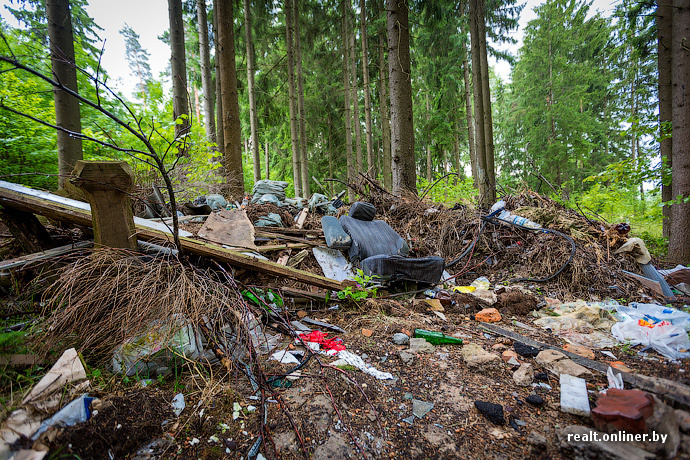 Или Проблемная ситуация: Писатель Валентин Распутин считает, что самым громким словом, даже громче войны и стихии, стало слово экология. Удивительно,- говорит он, - но на всех языках мира оно звучит одинаково. И выражает одно и то же: понимание вселенской беды, никогда прежде не существовавшей в подобных масштабах и тяжести…»

Как вы понимаете слова писателя? О какой вселенской беде он говорит?2.Задачная формулировка:1. Дайте определение понятиям экология.  Работа со словарем.Источник.Словарь русского языка Google предоставлен издательским отделом «Oxford Languages». Большой толковый словарь РФ. Словарь учебника обществознания за 7 класс.Наука, изучающая взаимоотношения человека, животных, растений и микроорганизмов между собой и с окружающей средой.2. Окружающая человека среда; условия существования животных и растений в какой-либо местности.3.  наука об отношениях растительных и животных организмов друг к другу и окружающей среде (экология растений, экология животных, экология человека); 4. состояние организмов, населяющих общую территорию, их отношения друг к другу и окружающей среде (экология леса, экология океана и т. д.); 5. Взаимоотношения человека, общества и природы.6. Наука об отношениях растительных и животных организмов и образуемых ими сообществ между собой и окружающей средой.  7. Экологическая система.  8. Природа и вообще среда обитания всего живого (обычно о плохом их состоянии).Откройте П.15 стр.122-123  учебника, познакомьтесь с содержанием пункта №1,2 и выполните задания:Заполни схему:                                       Природа_______________                              ____________________                                     Пример:                                                      Пример:Дополни схему примерами:                  Отношение человека к природе__положительное__                          ___отрицательное___Примеры: __________________              Примеры: ______________                 __________________                                 _______________                ___________________                               ________________3.	Дополни схему примерами:                                       Отношение природы к человеку               __положительное__                          ___отрицательное___Примеры: __________________              Примеры: ______________                 __________________                                 _______________                ___________________                               ________________4. Напиши мини-текст по теме: Природа - бесценный дар или неисчерпаемая кладовая?  Выскажи свою точку зрения и приведи аргументы в поддержку своей позиции. (не менее 2х). Предположи, что ждет общество, если люди не будут соблюдать правила по охране природы?Критерий оценивания:Обучающийся выбирает 2 определения понятия:Экология это:1. Наука, изучающая взаимоотношения человека, животных, растений и микроорганизмов между собой и с окружающей средой. (1 балл)2. Окружающая человека среда; условия существования животных и растений в какой-либо местности. (1 балл)2. Заполни схему:                                       Природа__естественная___                              __искусственная__                                     Пример: лес, озеро                          Пример: парк, пастбище2.	Дополни схему примерами:                  Отношение человека к природе__положительное__                          ___отрицательное___Примеры: борьба с вырубкой леса           Примеры: загрязнение воды, воздуха, почв    бережное расходование воды                              истребление ресурсов                            охрана редких видов растений                             истребление редких раст. и животн.3.	Дополни схему примерами:                                       Отношение природы к человеку               __положительное__                          ___отрицательное___Примеры: Растения очищают воздух                 Примеры: наводнения                  Природные ресурсы                                                землетрясения                  Природа вдохновляет человека                              ураганы4.Мини-текст (рассуждение): Высказана позиция и приведены 2 аргумента - 3 балла. Ответ на вопрос - 2 баллаКомпетентностно-ориентированное задание по обществознанию (8 класс).Тема: Роль образования в жизни человека.Задание нацелено на формирование следующих компетенций: - общеучебных, - коммуникативных - личностного самосовершенствования - информационных; -ценностно-смысловых;Использование приемов: - работа над смыслом понятия; - выделение смысла;- анализ информации; - подтверждение теории примером.Стимул: Иван К. – ученик 9 класса, воспитывается матерью. Мальчик учится в первую смену в школе. После уроков каждый день 2-3 часа он зарабатывает деньги. Иван раздает рекламу от аптеки. За пачку рекламных листов (500 штук) он получает примерно 300 рублей. Подсчитайте примерный доход Ивана в месяц, если в субботу и в воскресенье он не работает. Что мальчик может приобрести на эти деньги? Сможет ли он жить самостоятельно от матери с таким ежемесячным доходом? Дайте совет Ивану, как можно увеличить доход?(Дети должны прийти к выводу, что Иван должен получить профессиональное образование).2.Задачная формулировка:1. Подберите ассоциации к понятию «Образование» и заполните схему:                                                    ОбразованиеВыделите существенные признаки данного понятия. Установите категориальную принадлежность понятия. Выведите определение понятия. Сопоставьте с понятием в словаре. Внесите коррекцию при необходимости.Как можно объяснить данную фразу? (Источник: П.10 учебника, пункт 1).В современном мире образование является одним из показателей условия развития государства, а его доступность – показателем качества жизни. Заполни таблицу с пропусками. Источник: П.10 учебника, пункт 2.На каком уровне образования находитесь Вы? Какие перспективы открыты для Вас в дальнейшем?Работа с источником.Автор полагает, что «учиться нужно всегда». Используя текст и обществоведческие знания, подтвердите двумя аргументами (объяснениями) необходимость непрерывного образования на протяжении всей жизни человека.Мы вступаем в век, в котором образование, знания, профессиональные навыки будут играть определяющую роль в судьбе человека. Без знаний, кстати сказать, всё усложняющихся, просто нельзя будет работать, приносить пользу… Человек будет вносить новые идеи, думать над тем, над чем не сможет думать машина. А для этого всё больше нужна будет общая интеллигентность человека, его способность создавать новое и, конечно, нравственная ответственность, которую никак не сможет нести машина… на человека ляжет тяжелейшая и сложнейшая задача быть человеком не просто, а человеком науки, человеком, нравственно отвечающим за всё, что происходит в век машин и роботов. Общее образование может создать человека будущего, человека творческого, созидателя всего нового и нравственно отвечающего за всё, что будет создаваться.Учение — вот что сейчас нужно молодому человеку с самого малого возраста. Учиться нужно всегда. До конца жизни не только учили, но и учились все крупнейшие учёные. Перестанешь учиться — не сможешь и учить. Ибо знания всё растут и усложняются. Нужно при этом помнить, что самое благоприятное время для учения — молодость. Именно в молодости, в детстве, в отрочестве, в юности ум человека наиболее восприимчив.Умейте не терять времени на пустяки, на «отдых», который иногда утомляет больше, чем самая тяжёлая работа, не заполняйте свой светлый разум мутными потоками глупой и бесцельной «информации». Берегите себя для учения, для приобретения знаний и навыков, которые только в молодости вы освоите легко и быстро.И вот тут я слышу тяжкий вздох молодого человека: какую же скучную жизнь вы предлагаете нашей молодёжи! Только учиться. А где же отдых, развлечения? Что же, нам и не радоваться?Да нет же. Приобретение навыков и знаний — это тот же спорт. Учение тяжело, когда мы не умеем найти в нём радость. Надо любить учиться и формы отдыха и развлечений выбирать умные, способные также чему-то научить, развить в нас какие-то способности, которые понадобятся в жизни…Учитесь любить учиться!(По Д. С. Лихачёву)Работа с диаграммой.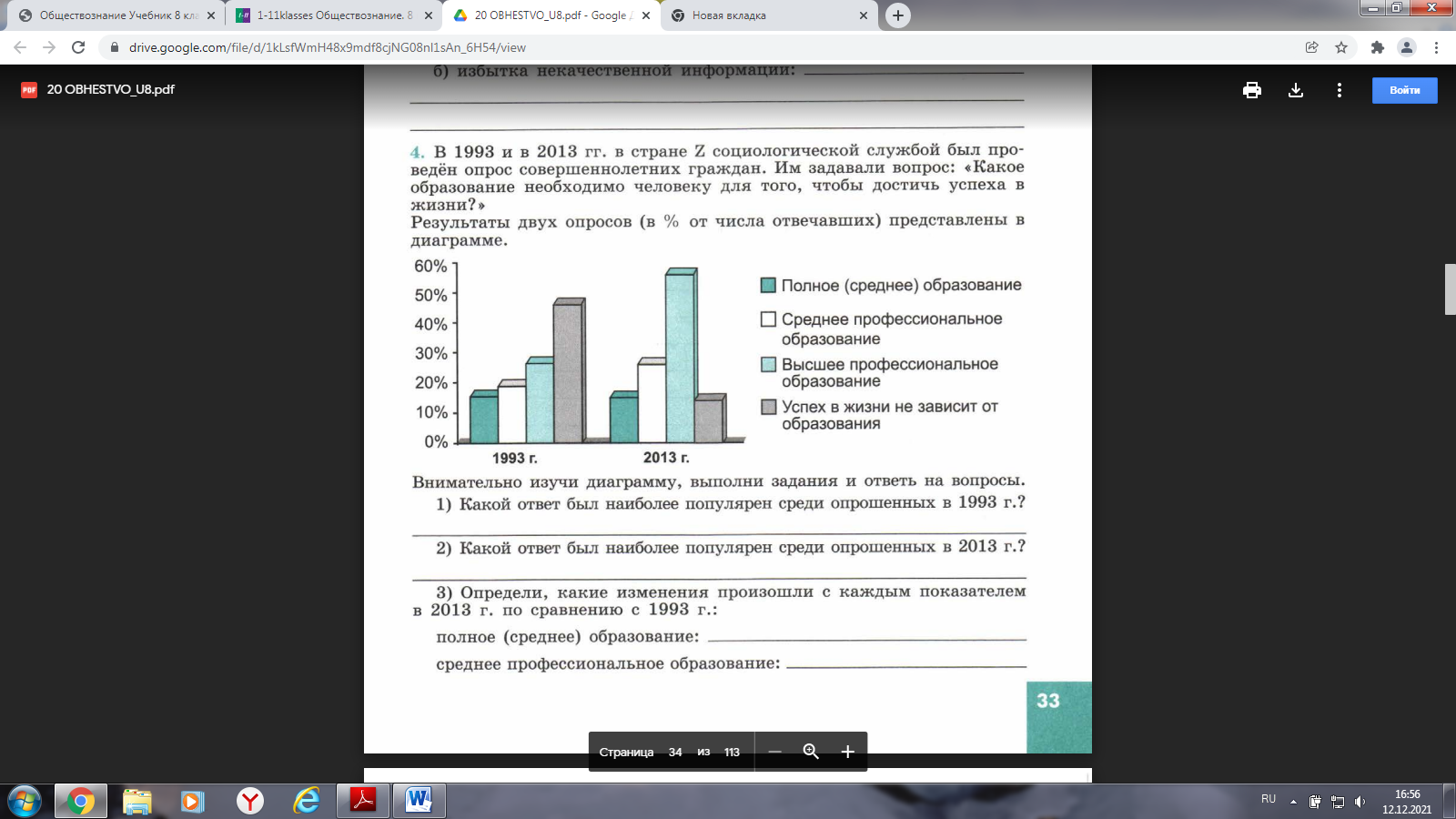 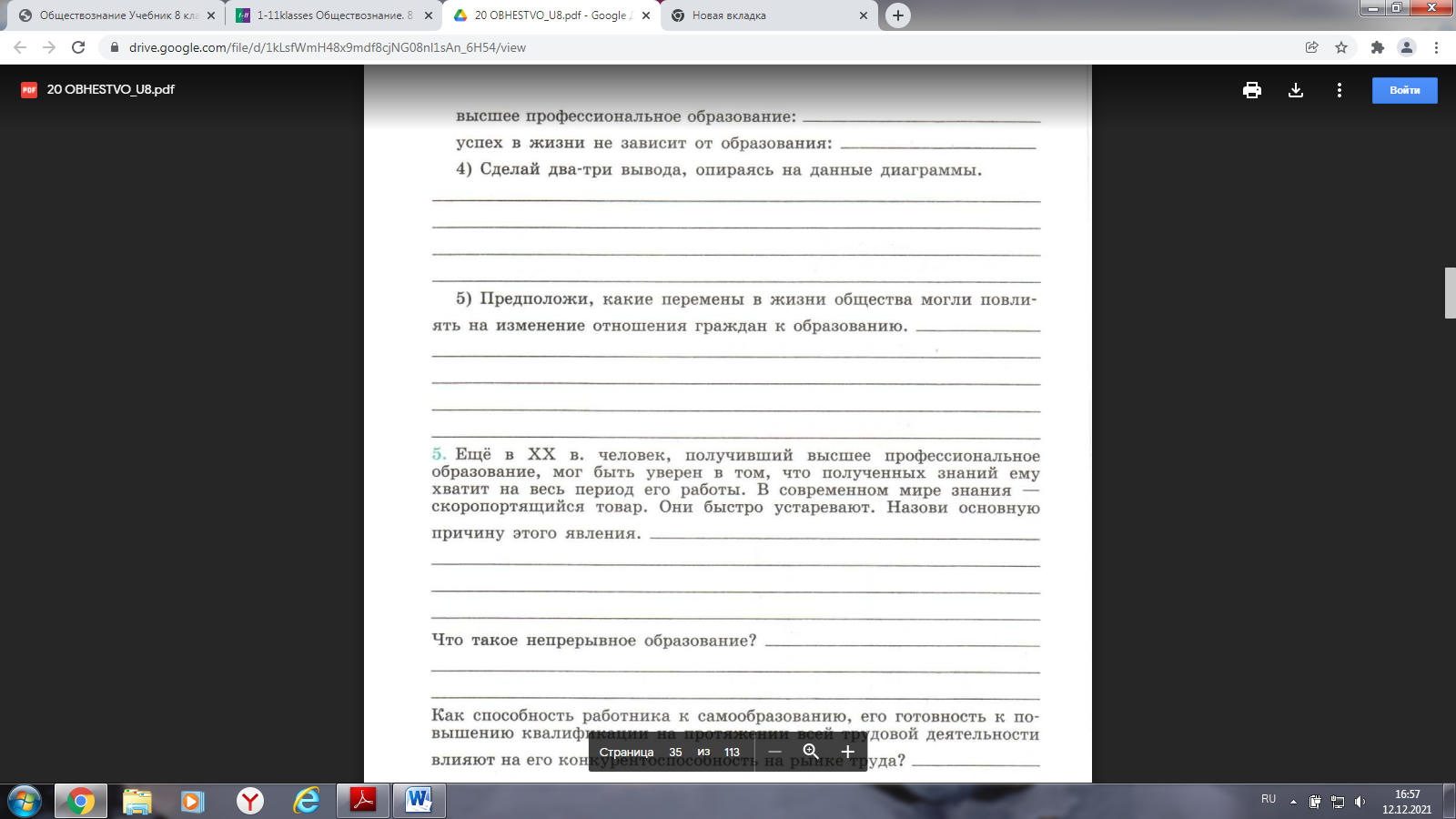 Посмотри на иллюстрации и сформулируй названия форм образования:А.                                     Б.                                             В.                                        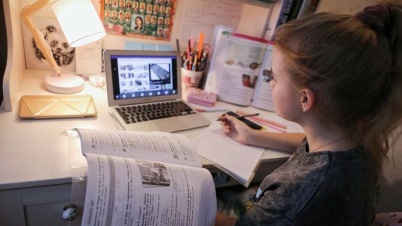 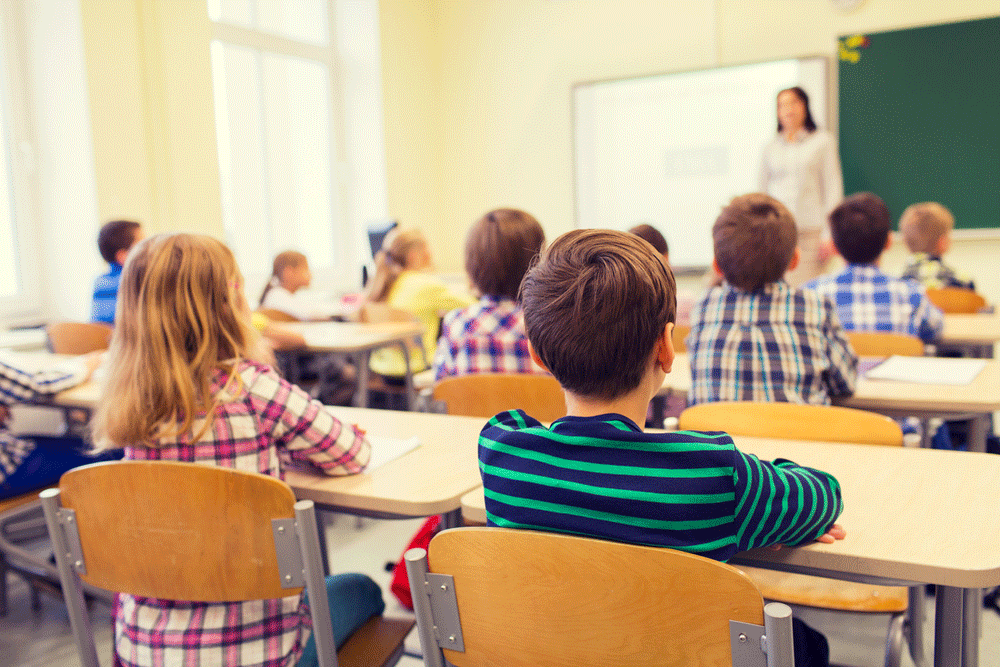 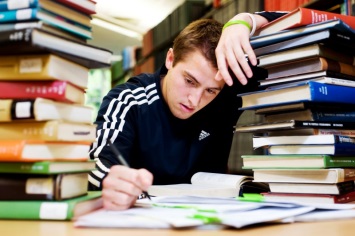 Предположи, в каком случае, такая форма образования наиболее оптимальна для обучающегося?Домашнее задание: Используя Интернет-источники, составь кроссворд по теме: Принципы современного образования (не менее 5 принципов)Критерий оценивания:Работа с понятием.1.Ассоциации подобраны (обучение, воспитание, просвещение, развитие, учение, передача знаний, передача опыта и т.д.) – 1 балл.Выделены существенные признаки: процесс, передача знаний, обучение, воспитание – 1 баллКатегориальная принадлежность: сфера культуры -1 баллВыведите определение понятия- 2 балл и 1 балл, если вносились коррекционные поправки.Работа с фразой.Дано четкое объяснение фразы, с аргументами. – 3 балла.Объяснение дано без четкой аргументации – 2 балла.Объяснение дается без опоры на материал учебника, расплывчато в формулировках – 1 балл.Работа с таблицей.Обучающиеся 8 класса находятся на  этапе основного общего образования – 1 балл.Перспективы: перейти на этап получения профессионального образования (Среднее профессиональное) или продолжить обучение в школе (среднее общее образование) – 1 балл.Работа с источником1) в современном мире знания очень быстро устаревают, поэтому приходится их постоянно пополнять, корректировать;2) современные люди часто меняют работу, поэтому приходится постоянно осваивать новую информацию, виды деятельности.Критерии проверки:Работа с диаграммой.Баллбаллбалл4.по 1 баллу за каждый вывод (не более 3-х)5. за предположение 1 баллА. очная - 1 баллБ. заочная - 1 баллВ. дистанционная - 1 баллПредположение: 1балл, за каждый аргумент, но не более 3-х.Д.З. Принципы: информатизация, гуманизация, гуманитаризация, интернационализация, всеобщее, непрерывное, светское и т.д. Заключение.	Сегодня за каждым учителем закрепляется право выбора наиболее приемлемых для него приемов, методов, технологий обучения.Запоминание больших объёмов информации, вызывает у обучающихся серьезные проблемы. Чтобы помочь детям в решении этой проблемы, необходимо активно деятельностно подкючать их к работе на уроке, повышая их мотивацию через применение  системы компетентностно-ориентированных заданий. Это способствует повышению значимости обучения, интереса, материал гораздо быстрее и легче усваивается на более длительное время. Использование копетентностно-ориентированных заданий способствует формированию универсальных учебных действий, развитию творческого потенциала, позволяет учителю сделать урок более динамичным и продуктифвным.Список источников:Библиографический список Боголюбов Л. Н. , Городецкая Н.И. и др./Под ред. Боголюбова Л. Н, Иванова Л.Ф.: М. : Просвещение. – Обществознание: М., 2018 Яковец Ю. В. Теория научного знания - http://www.vernadsky.ru/files/nasledie-vernadskogo/Хуторский А. В. Ключевые компетенции и образователь-ные стандарты: Доклад на отделении философии образования и теории педагогики. Центр «Эйдос»//На сайте: http://www.eidos.ru/journal/2002/0423.htmЗаир-Бек С. И., Муштавинская И. В. Развитие критического мышления – М.:Просвещение, 2011Зимняя И. А. Ключевые компетенции – новая парадигма результата образования// На сайте http://aspirant.rggu.ru/article.html?id=50758Зимин В. Н. Методы активного обучения как необходимое условие овладения обучающимися ключевыми компетенциями. – Иркутск, 2003. Зимняя И. А. Ключевые компетентности, как ключевая основая компетентностного подхода в образовании// на сайте http://www.fgosvo.ru/uploadfiles/npo/20120325214132.pdfЛебедев О. Е. Компетентностный подход в образовании// Школьные технологии. – 2004. - №5 . Воровщиков С. Г., Новожижилова М. М., Школа должна учить мыслить, проектировать, исследовать. – 2 изд., - М.: 5 за знания, 2010; Чернобой Е. В. Технология подготовки урока в современной информационной образовательной среде. М.: Просвещение, 2013;Сильная личностьСлабая личностьСильная личностьСлабая личностьцелеустремлен в преодолении препятствий1.Неумение встречать трудности лицом к лицу настойчивый2.Неспособность настаивать на своем сильная воляСтрах привлечь внимание Уровень образованияВозраст/классОсновная цельдошкольное1г.6 мес. – 7 лет----------------Школьное:Начальное__________Среднее общее1-4 класс5-9 класс----------------Подготовка обучающихся к осознанному и ответственному выбору жизненного и профессионального пути.Профессиональное:Высшее образование15-19 лет__________ лет____________________________Переподготовка кадровРаботники различных предприятийУровень образованияВозраст/классОсновная цельдошкольное1г.6 мес. – 7 летобеспечение всестороннего развития дошкольника.Школьное:НачальноеОсновное общееСреднее общее1-4 класс5-9 класс10-11 классподготовка обучающихся к осознанному и ответственному выбору жизненного и профессионального пути.Профессиональное:Среднее профессиональноеВысшее образование15-19 лет17-21 годнаучить человека профессии.Переподготовка кадровРаботники различных предприятийусовершенствование профессионализма работника.Критерии оценивания выполнения заданияБаллыПриведены два аргумента (объяснения).2Приведён один аргумент (объяснение).1Приведены рассуждения общего характера, не соответствующие требованию задания.ИЛИ Ответ неправильный0Максимальный балл2